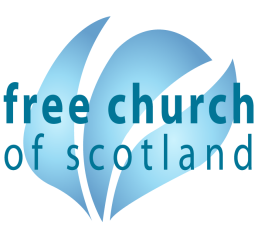 I would like to give                            	a month  (until further notice)Starting on					           (should be at least four weeks from date of signing) Name and full postal address of your bank or building societyBank/building society account number         Branch sort codeInternal ReferencePlease pay to CASTLETOWN AND COMMUNITY FREE CHURCH OF SCOTLANDBANK SORT CODE  83-2723   ACCOUNT NUMBER 00156648